Comune di Sciacca                                                     Allegato n. 2(Libero Consorzio Comunale di Agrigento)DISTRETTO SOCIO-SANITARIO 07PATTO DI ACCREDITAMENTO PER L’EROGAZIONE DEI SERVIZI ALL’INFANZIA (MICRONIDO) ATTRAVERSO “ACQUISTO POSTI UTENTI” O “VOUCHER”  L’anno _________________ il giorno _____________ del mese di ______________, presso il Comune di Sciacca,  sono presenti:Dr. Filippo Carlino, domiciliato presso il Palazzo Comunale, il quale stipula il presente atto nella sua qualità di Dirigente 2° Settore del Comune di Sciacca C.F./ P.IVA n° 00220950844.  (d’ora in avanti denominato Comune) giusti i poteri derivanti dalla suddetta carica, Sig. ___________   nato/a a____________ il ____________ residente in ___________Via ____________codice fiscale ____________il quale stipula il presente atto in qualità di legale rappresentante della _________________con sede in ____________P.IVA ____________, da ora in poi denominato Ente;               Premesso che:La Regione Sicilia per la prima infanzia,  nel rispetto di quanto previsto nel Quadro Strategico Nazionale per le politiche regionali aggiuntive 2007-2013 Piano “Obiettivi di Servizio” ed, in particolare, dagli indicatori S.04 riguardanti la “ Diffusione dei servizi per l’infanzia (asili nido, micro-nido, e 10 altri servizi integrativi e innovativi per l’infanzia), e nel D.P. 128 del  23/03/2011,  con Decreto Presidenziale 16 maggio 2013 ha approvato gli standard strutturali e organizzativi dei nidi d’infanzia o asili nido, dei micro-nidi, ed ha definito i servizi integrativi per la prima infanzia (spazio gioco per bambini e Centri per bambini e famiglie) ampliando  l’offerta di servizi socio-educativi 0-3 anni;I Sindaci del Distretto socio-sanitario Ag 7 e il Direttore dell'ASP n. 1, con Accordo di Programma sottoscritto il 15/05/2015, approvato con Deliberazione della G.C. del Comune di Sciacca, capofila del Distretto, n. 84 del 5/05/2015 sulla base dello schema deliberato dal Comitato dei Sindaci con proprio atto n 2 del 1/04/2015, hanno adottato Il Disciplinare Distrettuale del Sistema dei servizi di cura per l'Infanzia”;I Comuni del Distretto, d’intesa con l’ASP territorialmente competente, hanno elaborato un Piano d’Intervento per l’accesso ai fondi PAC 2° riparto, in favore dell’infanzia, approvato dal Comitato dei Sindaci e dal Direttore Distretto sanitario ASP di Ag, con Verbale del 15/05/2015 e ratificato con deliberazione della G.C. del Comune di Sciacca, capofila del Distretto ss Ag 7 n. 91 del 18/05/2015;Tra gli interventi costituenti il sopra citato Piano si rileva la Scheda n. 3 Erogazione di buoni servizio a sostegno delle famiglie per micronido nel Comune di Sciacca;In conformità alle Linee Guida ministeriali e come precisato nel sopra citato Verbale di approvazione del Piano d’intervento del 15/05/2015, si è reso necessario avvalersi di Enti che garantiscano il rispetto dei requisiti organizzativi e strutturali fissati dalla Regione (D.P.R.S. 16 maggio 2013), abilitati ad erogare servizi in favore della prima infanzia, sottoscrittori del Patto per l’accreditamento ed inseriti nello Elenco distrettuale;Questo comune con Determinazione Dirigenziale n. 257 del  22/07/2015,  ha approvato un elenco distrettuale degli Enti accreditati per l’erogazione, mediante voucher/acquisto posti utente dei servizi all’Infanzia, quale Catalogo dell’Offerta, istituito per l’utilizzo dei fondi PAC PNSCIA, in cui risultano inserite delle istituzioni socio-assistenziali, con strutture attive nel territorio del Comune di Sciacca, iscritte all’Albo regionale per il servizio micro nido, in possesso degli standard strutturali e organizzativi di cui al D.P.R.S. 126/2013, con cui è stato stipulato apposito patto di accreditamento;Il Decreto Legislativo n. 65 del 13/04/2017, in attuazione della delega di cui alla Legge n. 107 del 13/07/2015, ha istituito il sistema integrato di educazione e istruzione dalla nascita fino a sei anni - fondo nazionale per il sistema integrato di educazione e istruzione a supporto del piano di azione pluriennale - riparto annualità 2018 e residui riparto annualità 2017;L’assessorato Regionale della Famiglia, delle Politiche Sociali e del Lavoro e l’Assessorato Regionale della Istruzione e della Formazione professionale hanno emanato la direttiva (Prot. n. 26682 del 30/07/2019) recante il riparto delle risorse annualità 2018 e dei residui riparto annualità 2017, il programma regionale e direttive su modalità attuative e piani comunali;Detta direttiva ripartisce le risorse dell’annualità 2018 e i residui dell’annualità 2017 e fornisce indicazioni operative circa l’attuazione dei piani comunali, ponendo quali obiettivi, in conformità a quanto previsto dal D. Lgs. 65/2017, lo sviluppo qualitativo e quantitativo dei servizi per il conseguimento dei fini perseguiti dal decreto, ovvero per la realizzazione di un sistema integrato dei servizi mediante ricorso anche i servizi a titolarità del privato sociale iscritti all’albo regionale;La medesima direttiva, nelle linee guida sui servizi da attuare per la prima infanzia, indica quale priorità la realizzazione di programmi soprattutto per l’anno educativo 2019-2020 utili all’incremento dell’offerta pubblica e privata qualificata e prevede l’impiego delle risorse, nella misura di almeno il 50% per sostegno a spese di gestione derivante dall’aumento del numero dei minori presi in carico, anche tramite acquisto di posti presso strutture no-profit iscritte all’albo ex L.R. 22/86 o dotate di autorizzazione al funzionamento, per la restante parte tramite la realizzazione di azioni mirate al miglioramento dell’offerta qualitativa già esistente. Stabilisce ancora che la procedura possa essere quella adottata dai comuni per l’attivazione dei fondi PAC per la medesima attività, promuovendo sul territorio una manifestazione di interesse e disponibilità nei riguardi degli enti in possesso dei requisiti richiesti e richiede ai comuni beneficiari di stilare apposito programma per i servizi alla prima infanzia relativo a modalità di attuazione, somme destinate a ciascuna azione e obiettivi da raggiungere;Questo comune, con nota prot. n. 40072 del 04/11/2019, ha prodotto la relazione con cui dichiara l’intenzione di aderire al Programma regionale 2018 per l’utilizzazione delle somme residuali del Riparto 2017 e di quelle assegnate per il 2018, del Fondo nazionale per il Sistema integrato di educazione e istruzione previsto dal D. Lgs 65/2017, e l’attivazione di una rete di gestione integrata pubblica e privata per il potenziamento dei servizi nido per la prima infanzia;Per l’attuazione delle suddette modalità, si rende necessario avvalersi di Enti che garantiscano il rispetto dei requisiti organizzativi e strutturali fissati dalla Regione (D.P.R.S. 16 maggio 2013), abilitati ad erogare servizi in favore della prima infanzia, sottoscrittori del Patto per l’accreditamento ed inseriti nell’Elenco distrettuale;Il “Patto per l’accreditamento” costituisce la condizione per l’inserimento nel sistema pubblico dell’offerta privata;Con Determinazione del Dirigente 2° Settore n. ________ del ______________ è stata approvata la documentazione relativa alla presente procedura di Accreditamento; A seguito di verifica del possesso dei requisiti richiesti, effettuata dalla apposita Commissione di Accreditamento nominata dal Dirigente 2° Settore del Comune, con propria determina n° ______del _____________l’Ente______________________é stato ritenuto in possesso dei requisiti necessari ai fini della sottoscrizione del presente Patto per l'erogazione dei servizi all’infanzia;TUTTO CIO’ PREMESSO LE PARTI CONCORDANO QUANTO SEGUEArt.1 - Oggetto del PattoCostituisce oggetto del presente Patto l’accreditamento peril servizio per la prima infanzia Micronido;Art. 2 - Obblighi e impegni dell'ente accreditatoL' Ente sottoscrivendo il Patto di Accreditamento, assume i seguenti impegni ed obblighi:- mantenere nel tempo i requisiti organizzativo - gestionali di accreditamento definiti nell'Avviso pubblico e nello schema di domanda approvati con determinazione n. _____del __________________ dal Dirigente 2° Settore del Comune; -  comunicare tempestivamente ogni eventuale successiva modifica degli stessi, fermo restando che il Comune si riserva, comunque, di compiere, in qualsiasi momento, i controlli che riterrà più opportuni;-  espletare Il servizio di cui al presente Patto con la massima cura e diligenza e senza interruzione per l'intera durata (dieci mesi)nel rispetto puntuale delle previsioni e modalità, indicazioni e prescrizioni contenute nell'Avviso, nel Disciplinare e nel presente Patto. - rispettare il progetto pedagogico ed educativo presentati con la richiesta di accreditamento e mantenerlo nel tempo;- collaborare con il personale dei Servizi Sociali del Comune relazionando mensilmente circa l'andamento del servizio;- mantenere nel tempo l'importo del voucher per  Micronido Sciacca per come è indicato nel Piano tariffario presentato con la richiesta di accreditamento ( comprensivo di IVA 5% se dovuta, costi di gestione e pasti);- accettare, qualora per varie ragioni il servizio non venisse fruito per l'intera mensilità dal minore, le erogazioni delle sole quote equivalenti al servizio effettuato come rendicontato dallo stesso Ente;- rispettare l’ apposita Carta dei servizi prodotta in sede di richiesta di accreditamento;- rispettare le disposizioni di legge sulla tracciabilità dei flussi finanziari, di cui all'art. 3 della legge n. 136 del 13 agosto 2010 e ss.mm.ii. comunicando per iscritto il conto corrente bancario o postale " dedicato", su cui dovranno confluire i relativi mandati di pagamento, nonché le generalità ed il codice fiscale delle persone delegate ad operare sullo stesso;- stipulare, a sua cura e spese, all’avvio del servizio, adeguata polizza assicurativa di R.C. (con massimali di garanzia di euro 5.000.000,00 per ogni sinistro, per ogni persona e per danni a cose) per qualsiasi danno che dovesse occorrere ai minori o a terzi nel corso dello svolgimento del servizio, esonerando il Comune  da ogni responsabilità;-  adibire alle attività dì cui al presente Patto le figure professionali secondo gli standard previsti dal DPRS 16 maggio 2013  e a fornire i nominativi del personale impiegato nell'attività con relativa qualifica e mansioni, i curricula professionali e i titoli di studio richiesti e la documentazione relativa alla regolare instaurazione del rapporto di lavoro con lo stesso;- comunicare il nominativo e il curriculum professionale della figura professionale Coordinatore/referente del progetto educativo;- munire il personale educativo e non di un visibile cartellino identificativo contenente: foto, generalità, qualifica, nome dell'Ente;- rispettare, nei confronti dei propri operatori impiegati nel servizio tutte le norme e gli obblighi retributivi ed assicurativi previsti dal CCNL di settore e dalle leggi vigenti;- assicurare in forma autonoma, con totale carico dei costi sostenuti, la periodica attività di formazione e aggiornamento professionale degli educatori operanti all’interno dei servizi, e  la partecipazione ad eventuali  progetti di aggiornamento e qualificazione gestiti, promossi o individuati dai comuni;- mantenere stabile, per quanto possibile, il personale incaricato e, qualora vi siano variazioni del personale durante l'espletamento del servizio, a garantire la sostituzione immediata con personale di pari professionalità aggiornando tempestivamente il Comune sui nominativi del personale subentrante e fornendo la relativa documentazione professionale;- fornire al personale tutto il materiale e le attrezzature necessarie per lo svolgimento delle attività, nel rispetto delle norme in materia di sicurezza;-  dotare la sede operativa (struttura) di telefono, fax e collegamento di posta elettronica;-utilizzare strumenti per la valutazione della qualità delle prestazioni, anche adottati a livello di zona e  a partecipare agli eventuali progetti a tal fine elaborati sia a livello comunale che di Ambito;- ammettere al servizio di bambini disabili o in condizioni di svantaggio sociale o economico;- garantire posti riservati per le emergenze;-  aggiornare il progetto educativo sulla base degli indirizzi dei Comuni  dell’Ambito;- mantenere la riservatezza delle informazioni relative ai minori e rispettare la normativa sulla privacy con riferimento agli obblighi imposti dal codice in materia di protezione dei dati personali (Regolamento UE 2016/679);- attivare propri strumenti operativi, rivolti al minore e alla sua famiglia, attraverso i quali consentire la periodica verifica del livello di qualità degli interventi percepita da parte dei medesimi soggetti (customer satisfation);- non cedere in subappalto i servizi per i quali si è accreditati;- garantire l'adempimento di tutte le clausole convenute e riportate nel disciplinare, nell'avviso e nel presente atto;-  rispettare la normativa che disciplina il diritto al lavoro dei disabili (legge 12 Marzo   1998, n. 168);Art. 3 -  Competenze del ComuneIl Comune, ai fini della sottoscrizione del Patto per l’Accreditamento, verifica:l’avvenuta iscrizione all’apposito albo regionale;il progetto educativo del Servizio che richiede l’accreditamento in argomento;l'applicazione al personale dipendente dei contratti collettivi nazionali di settore vigenti, secondo   il profilo professionale di riferimento.Nel corso del servizio, attraverso i competenti uffici:mantiene i contatti con I' Ente accreditato per l'erogazione, il monitoraggio e la verifica del servizio attivato;si riserva la facoltà di chiedere all'Ente accreditato la sostituzione del personale che dimostri inadeguatezza nell'adempimento delle mansioni affidate;vigila con periodiche ispezioni sui servizi educativi per l’infanzia per accertare la permanenza dei requisiti “dell’accreditamento”;disciplina forme e modalità di ispezioni occasionali al fine di verificare il benessere dei bambini, l’attuazione del progetto educativo e la soddisfazione del servizio.I controlli e le verifiche possono essere effettuati dai servizi dell’ASP, per quanto di competenza.Art. 4 - Durata del Patto di accreditamentoIl presente Patto ha validità fino all'esaurimento dei fondi assegnati per l’Infanzia citati in premessa, salvo successiva formale rinuncia da parte dell'Ente con preavviso di almeno 30 gg. Il Patto é redatto in duplice copia per ciascun soggetto aderente.È escluso il tacito rinnovo.Art. 5 - Revoca  del Patto per l’Accreditamento   L’accordo  può essere revocatodal Comune in caso di:accertamento della sopravvenuta mancanza dei requisiti necessari per l’autorizzazione o per motivi igienico-sanitari segnalati dall’ASP;qualora il soggetto gestore non abbia provveduto ad adempiere alle eventuali   prescrizioni impartite nel tempo assegnato;sia accertato il venir meno dei requisiti che hanno determinato il Patto;il soggetto gestore non provveda a fornire le informazioni richieste;il soggetto gestore non consenta al Comune  le ispezioni o il monitoraggio delle attività;interruzione dell'attività superiore a giorni 15 senza giustificato motivo e senza attivazione di misure atte a evitare la sospensione stessa;perdita anche di uno dei requisiti generali di cui all'art. 80 del D. Lgs. 50/2016;II Comune, accertata l'inadempienza ad uno degli obblighi previsti dal presente Patto, diffida l'Ente ad adempiere ed a far pervenire le proprie contro deduzioni entro un termine definito, comunque non inferiore a 15 giorni; l'inadempimento e/o la mancata contro deduzione nel termine stabilito, comporta la risoluzione del presente Patto.L’accreditamento decade automaticamente in caso di decadenza o revoca dell’autorizzazione.Art. 6 - Prescrizioni  Nel caso in cui si riscontri il venir meno dei requisiti che hanno determinato l’autorizzazione alle strutture, si procede, a seconda dei casi, a:     a) dare prescrizioni per l’adeguamento, individuandone i tempi relativi;     b) sospendere l’esecutività di quanto previsto nel “Patto per l’accreditamento”;     c) revocare il “Patto per l’accreditamento”.Qualora, nel corso degli accertamenti, risultino strutture funzionanti prive della necessaria autorizzazione all’esercizio, si adottano i provvedimentidel caso, che possono anche comportare la sospensione o la cessazione dell’attività.La revoca dell’autorizzazione all’esercizio comporta altresì la revoca delle intese formalizzate con i Comuni dell’Ambito.I provvedimenti sopra citati vengono assunti, di norma, dal Dirigente I Settore del Comune capofila del Distretto Ag 7. Nei casi di carenze sanitarie, igieniche e di pericolo per la salute pubblica, sono assunti dal Sindaco con propria ordinanza.L’attuazione dei provvedimenti di chiusura della struttura, con eventuale apposizione dei sigilli,  viene effettuata dalla Polizia Locale.Art. 7 - Modalità di pagamentoIl Comune titolare dei servizi liquiderà al soggetto accreditato l'importo relativo all’acquisto posti-utenti risultante dall’aggiudicazione dell’appalto, a presentazione di regolare fattura mensile.La fattura intestata al Comune dovrà contenere il numero delle ore effettuate, e dovrà essere corredata dalla seguente documentazione:• prospetto riepilogativo per singolo intervento mensile contenente nominativi dei minori beneficiari dei servizi e il numero di ore fruite firmato dal Legale Rappresentante dell’Ente;• dichiarazione di responsabilità, a firma del Legale Rappresentante dell'Ente, resa ai sensi e per gli effetti del DPR 445/2000 attestante il rispetto degli obblighi contrattuali, previdenziali e assicurativi, antinfortunistici nei confronti del personale impiegato nel servizio.Alla liquidazione si provvederà entro trenta giorni dal ricevimento della fattura, previa istruttoria e accertamento della regolarità contributiva (DURC).Nel caso di irregolarità nella fatturazione, queste verranno contestate ed il pagamento verrà effettuato solo ad avvenuta regolarizzazione delle stesse. II Comune si riserva, altresì, la facoltà di sospendere i pagamenti ogni qualvolta siano in corso con l’Ente contestazioni formali, previste dal presente Patto.L’interruzione, senza giustificato motivo da parte dell’Ente dell’erogazione del servizio, prima della scadenza del presente Patto comporterà per il servizio prestato ed ancora non pagato l’applicazione di una riduzione del 20% sulla somma dovuta; inoltre non darà diritto ad alcun rimborso, anche parziale, per il servizio da rendere, e comporterà la cancellazione dall’Elenco degli Enti accreditati per il periodo di validità temporale dello stesso.Art. 8 - Trattamento dei dati personaliIl Titolare del trattamento dei dati personali di cui alla presente attività è il Comune. L'Ente, è individuato quale responsabile del trattamento dei dati personali di cui verrà in possesso nell'esecuzione del servizio, secondo quanto stabilito dal codice in materia di protezione dei dati personali (Regolamento UE 2016/679) e assicura livelli di esperienza, capacità e affidabilità tali da garantire il rispetto delle vigenti disposizioni in materia.Il Comune provvede a impartire all’Ente istruzioni e ogni altro onere e adempimento previsto dalla normativa vigente.Art. 9 - Modifiche, integrazioni del PattoIn caso di emanazione di norme legislative o regolamentari regionali, nonché di adozione di provvedimenti amministrativi regionali generali incidenti sul contenuto del presente patto, lo stesso dovrà ritenersi automaticamente modificato, integrato o eventualmente risolto.Art. 10 - Foro competenteIl Foro competente per qualsiasi controversia che dovesse insorgere tra le parti è quello di Sciacca.Per quanto non previsto espressamente nel presente accordo, si rinvia alle norme di legge in materia.La sottoscrizione del presente patto comporta la piena ed incondizionata accettazione di quanto in esso contenuto.Letto, approvato e sottoscritto.Sciacca lì, ____________________II Legale Rappresentante dell’Ente                                                                 Il Dirigente 2° Settore del Comune     ____________________                                                                             	______________________                       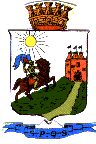 